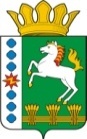 КОНТРОЛЬНО-СЧЕТНЫЙ ОРГАН ШАРЫПОВСКОГО РАЙОНАКрасноярского краяЗаключениена проект Постановления администрации Холмогорского сельсовета «О внесении изменений в постановление администрации Холмогорского сельсовета от 30.10.2013 № 293 «Об утверждении муниципальной программы Холмогорского сельсовета «Развитие культуры» 29 ноября  2017 год 								     №  150Настоящее экспертное заключение подготовлено Контрольно – счетным органом Шарыповского района на основании ст. 157 Бюджетного  кодекса Российской Федерации, ст. 9 Федерального закона от 07.02.2011 № 6-ФЗ «Об общих принципах организации и деятельности контрольно – счетных органов субъектов Российской Федерации и муниципальных образований», ст. 15 Решения Шарыповского районного Совета депутатов от 20.09.2012 № 31/289р «О внесении изменений и дополнений в Решение Шарыповского районного Совета депутатов от 21.06.2012 № 28/272р «О созданииКонтрольно – счетного органа Шарыповского района» (в ред. от 20.03.2014 № 46/536р, от 25.09.2014 № 51/573р, от 26.02.2015 № 56/671р), в соответствии со стандартом организации деятельности Контрольно – счетного органа Шарыповского района СОД 2 «Организация, проведение и оформление результатов финансово – экономической экспертизы проектов Решений Шарыповского районного Совета депутатов и нормативно – правовых актов по бюджетно – финансовым вопросам и вопросам использования муниципального имущества и проектов муниципальных программ» утвержденного приказом Контрольно – счетного органа Шарыповского района от 16.12.2013 № 29, Соглашения от 20.01.2015 «О передаче Контрольно-счетному органу Шарыповского района полномочий Контрольно-счетного органа Холмогорского  сельсовета по осуществлению внешнего муниципального финансового контроля».Представленный на экспертизу проект Постановления администрации Холмогорского сельсовета «О внесении изменений в постановление администрации Холмогорского сельсовета от 30.10.2013 № 294 «Об утверждении муниципальной программы Холмогорского сельсовета «Развитие культуры» направлен в Контрольно – счетный орган Шарыповского района 28 ноября 2017 года, разработчиком данного проекта Постановления является администрации Холмогорского сельсовета Шарыповского района.Основанием для разработки муниципальной программы являются:- статья 179 Бюджетного кодекса Российской Федерации;- постановление администрации Холмогорского сельсовета от 29.07.2013 № 207 «Об утверждении Порядка принятия решений о разработке  муниципальных программ Холмогорского сельсовета, их формировании и реализации»;- распоряжение администрации Холмогорского сельсовета от 29.08.2013  № 16 «Об утверждении перечня муниципальных программ Холмогорского сельсовета».Ответственный исполнитель администрация Холмогорского сельсовета.Соисполнители муниципальной программы отсутствуют.Цель муниципальной программы - создание условий для развития и реализации культурного и духовного потенциала населения.Задача муниципальной программы - сохранение и развитие народных художественных традиций и создание равных условий для культурного развития населенияПодпрограмма муниципальной программы - «Народное творчество и культурно – досуговая деятельность».  Муниципальная программа реализуется в рамках подпрограммы и не содержит отдельных мероприятий.Мероприятие проведено 29 ноября  2017 года.В ходе подготовки заключения Контрольно – счетным органом Шарыповского района были проанализированы следующие материалы:- проект Постановления главы администрации Холмогорского сельсовета «О внесении изменений в постановление администрации Холмогорского сельсовета от 30.10.2013 № 293 «Об утверждении муниципальной программы Холмогорского сельсовета «Развитие культуры»;- паспорт муниципальной программы Холмогорского сельсовета «Развитие культуры».Отрасль «Культура» - важнейшая составляющая в развитии территории сельсовета. Территория сельсовета имеет богатое историко-культурное наследие, замечательные традиции. Все эти факторы должны стать определяющими при духовно – нравственном развитии жителей, формировании имиджа  территории сельсовета.На территории сельсовета функционирует 1 учреждение культуры (юридическое лицо), которое включает в себя: 1 сельский дом  культуры, 6 сельских клубов и 6 филиалов сельских библиотек. В культурно – досуговых учреждениях функционирует 40 коллективов художественного творчества. Ежегодно культурно – досуговое  учреждение организовывает более 1352 культурно – досуговых мероприятийМатериально – техническая база образовательного учреждения в области культуры очень слаба и устарела.Для улучшения культурного обслуживания населения сельсовета, сохранения культурного наследия и повышения творческого потенциала жителей необходима поэтапная модернизация учреждений культурно - досугового типа путем проведения капитального ремонта, мероприятий по обеспечению пожарной безопасности зданий, оснащению необходимым оборудованием и инвентарем, позволяющих организовать культурно - досуговую деятельность в соответствии с потребностями населения. Учреждение культурно - досугового типа  должно сочетать досуговые технологии и сохранение традиций народной культуры, создавать зоны для свободного общения, и в целом играть роль центра культурной и общественной жизни села.В рамках реализации Программы планируется оказание муниципальными учреждениями культуры муниципальных услуг (выполнение работ), утвержденных  Постановлением  администрации Холмогорского сельсовета от 11.11.2015 № 453-П «Об утверждении ведомственного перечня муниципальных услуг (работ), оказываемых (выполняемых) муниципальными учреждениями  муниципального образования Холмогорский  сельсовет»:- организация деятельности клубного формирований и формирования самодеятельного народного творчества; - организация мероприятия.С 1 сентября 2017 года услуги предоставляет районное учреждение «Муниципальное бюджетное учреждение культуры «Центральная клубная система» Шарыповского района»Планируемое финансирование муниципальной программы составит в сумме 19 844 160,00 руб., в том числе:									(руб.)В рамках реализации Программы планируется оказание муниципальными учреждениями культуры муниципальных услуг (выполнение работ), утвержденных  Постановлением  администрации Холмогорского сельсовета от 20.02.2011 № 13-1 «Об утверждении ведомственного перечня муниципальных услуг (работ), оказываемых (выполняемых) муниципальными учреждениями  муниципального образования Холмогорский  сельсовет»:- создание условий для развития местного традиционного народного  художественного творчества; - создание условий для обеспечения услугами по организации досуга и услугами организации культуры.Перечень целевых показателей и показателей результативности программы с расшифровкой плановых значений по годам ее реализацииВ результате реализации программы к 2020 году планируется достигнуть следующих показателей:- удельный вес населения, участвующего в культурно-досуговых мероприятиях составит 8,9%;-число клубных формирований на 1тыс.человек населения составит 8,5 %.При проверке правильности планирования и составления проекта Постановления  нарушений не установлено.На основании выше изложенного Контрольно – счетный орган Шарыповского района предлагает администрации Холмогорского сельсовета принять проект Постановления администрации Холмогорского сельсовета «О внесении изменений в постановление администрации Холмогорского сельсовета от 30.10.2013 № 293 «Об утверждении муниципальной программы Холмогорского сельсовета «Развитие культуры».Председатель Контрольно – счетного органа						Г.В. СавчукАудиторКонтрольно – счетного органа						И.В. Шмидткраевой бюджетбюджет поселениявнебюджетные источникиитого2018 год0,006 614 720,000,006 614 720,002019 год0,006 614 720,000,006 614 720,002020 год0,006 614 720,000,006 614 720,00итого0,0019 844 160,000,0019 844 160,00Цели, задачи, показатели    Ед. изм.Источник информации2016 год2017 год2018 год 2019 год 2020 год Цели, задачи, показатели    Ед. изм.Источник информации2016 год2017 год2018 год 2019 год 2020 год Цели, задачи, показатели    Ед. изм.Источник информации2016 год2017 год2018 год 2019 год 2020 год Цель - Создание условий для развития и реализации культурного и духовного потенциала населенияЦель - Создание условий для развития и реализации культурного и духовного потенциала населенияЦель - Создание условий для развития и реализации культурного и духовного потенциала населенияЦель - Создание условий для развития и реализации культурного и духовного потенциала населенияЦель - Создание условий для развития и реализации культурного и духовного потенциала населенияЦель - Создание условий для развития и реализации культурного и духовного потенциала населенияЦель - Создание условий для развития и реализации культурного и духовного потенциала населенияЦелевой показатель 1    Целевой показатель 1    Удельный вес населения, участвующего в платных культурно-досуговых мероприятиях%Отраслевая статистическая отчетность (форма № 7-НК "Сведения об учреждении культурно-досугового типа")8,98,98,98,98,9Целевой показатель 2    Целевой показатель 2    Число клубных формирований на 1 тыс. человек населения %Отраслевая статистическая отчетность (форма № 7-НК "Сведения об учреждении культурно-досугового типа")8,58,58,58,58,5Целевой показатель 3   Минимальное число социокультурных проектов в области культуры, реализованных муниципальными учреждениями культуры ед.Ведомственная отчетность 00000Целевой показатель 4  Число получателей денежных поощрений лучшим творческим работникам, работникам организаций культуры и образовательных  учреждений в области культуры, талантливой молодежи в сфере культуры и искусства чел.Ведомственная отчетность 00Задача 1. Сохранение и развитие народных художественных традиций и создание равных условий для культурного развития населения Задача 1. Сохранение и развитие народных художественных традиций и создание равных условий для культурного развития населения Задача 1. Сохранение и развитие народных художественных традиций и создание равных условий для культурного развития населения Задача 1. Сохранение и развитие народных художественных традиций и создание равных условий для культурного развития населения Подпрограмма 1. «Народное творчество и культурно-досуговая деятельность» Подпрограмма 1. «Народное творчество и культурно-досуговая деятельность» Подпрограмма 1. «Народное творчество и культурно-досуговая деятельность» Подпрограмма 1. «Народное творчество и культурно-досуговая деятельность» Количество организованных и проведенных  культурно-досуговых мероприятий ед.Отраслевая статистическая отчетность (форма № 7-НК   «Сведения об учреждении культурно-досугового типа»)15331588158815901590Количество посетителей культурно-массовых мероприятий чел.Отраслевая статистическая отчетность (форма № 7-НК   «Сведения об учреждении культурно-досугового типа»)2337423374233742337423374Количество  клубных формирований ед.Отраслевая статистическая отчетность (форма № 7-НК   «Сведения об учреждении культурно-досугового типа»)4141414141Количество  клубных формирований ед.Отраслевая статистическая отчетность (форма № 7-НК   «Сведения об учреждении культурно-досугового типа»)4141414141Число участников  клубных формирований ед.Отраслевая статистическая отчетность (форма № 7-НК   «Сведения об учреждении культурно-досугового типа»)422422422422422Число участников  клубных формирований для детей в возрасте до 14 лет включительно  ед.Отраслевая статистическая отчетность (форма № 7-НК   «Сведения об учреждении культурно-досугового типа»)217217217217217Доля муниципальных учреждений культурно-досугового типа, находящихся в удовлетворительном состоянии, в общем количестве муниципальных учреждений культурно-досугового типа %Отраслевая статистическая отчетность (форма № 7-НК   «Сведения об учреждении культурно-досугового типа»)7070707070